НИЖЕГОРОДСКАЯ ОБЛАСТЬЗАКОНО МЕРАХ СОЦИАЛЬНОЙ ПОДДЕРЖКИ ДЕТЕЙ-СИРОТ И ДЕТЕЙ,ОСТАВШИХСЯ БЕЗ ПОПЕЧЕНИЯ РОДИТЕЛЕЙПринятЗаконодательным Собранием2 декабря 2004 годаНастоящий Закон устанавливает меры социальной поддержки детей-сирот и детей, оставшихся без попечения родителей, лиц из числа детей-сирот и детей, оставшихся без попечения родителей, а также лиц, потерявших в период обучения обоих родителей или единственного родителя, на территории Нижегородской области.(преамбула в ред. Закона Нижегородской области от 22.02.2017 N 16-З)Глава 1. ОБЩИЕ ПОЛОЖЕНИЯСтатья 1. Сфера применения настоящего Закона(в ред. Закона Нижегородской области от 26.10.2006 N 120-З)Действие настоящего Закона не распространяется на детей, родители которых осуществляют их воспитание и содержание, но временно добровольно передают под опеку (попечительство) другим лицам по объективным причинам (находятся в длительных служебных командировках, проживают в другой семье и т.п.).Статья 2. Законодательство о мерах социальной поддержки детей-сирот и детей, оставшихся без попечения родителейЗаконодательство о мерах социальной поддержки детей-сирот и детей, оставшихся без попечения родителей, лиц из числа детей-сирот и детей, оставшихся без попечения родителей, а также лиц, потерявших в период обучения обоих родителей или единственного родителя, состоит из соответствующих статей Конституции Российской Федерации, Федерального закона от 21 декабря 1996 года N 159-ФЗ "О дополнительных гарантиях по социальной поддержке детей-сирот и детей, оставшихся без попечения родителей", Федерального закона от 29 декабря 2012 года N 273-ФЗ "Об образовании в Российской Федерации", других федеральных законов и нормативных правовых актов Российской Федерации, настоящего Закона, других законов и нормативных правовых актов Нижегородской области.(в ред. законов Нижегородской области от 03.10.2013 N 126-З, от 22.02.2017 N 16-З)Глава 2. МЕРЫ СОЦИАЛЬНОЙ ПОДДЕРЖКИ ДЕТЕЙ-СИРОТИ ДЕТЕЙ, ОСТАВШИХСЯ БЕЗ ПОПЕЧЕНИЯ РОДИТЕЛЕЙСтатья 3. Ежемесячное пособие на опекаемых детей(в ред. Закона Нижегородской области от 03.02.2010 N 7-З)1. Право на ежемесячное пособие на опекаемых детей-сирот и детей, оставшихся без попечения родителей (далее - ежемесячное пособие на опекаемых детей), имеют находящиеся под опекой (попечительством), под предварительной опекой (попечительством) в семьях граждан, в том числе в приемных семьях, дети-сироты и дети, оставшиеся без попечения единственного родителя или обоих родителей.(часть 1 в ред. Закона Нижегородской области от 05.08.2022 N 113-З)     1    1 . Утратила силу. - Закон Нижегородской области от 05.08.2022 N 113-З.2. Ежемесячное пособие на опекаемых детей назначается и выплачивается опекаемому (подопечному) до достижения им возраста шестнадцати лет.(в ред. Закона Нижегородской области от 03.02.2010 N 7-З)По достижении подопечным возраста шестнадцати лет выплата ежемесячного пособия на опекаемых детей может быть продлена на подопечного, не достигшего возраста восемнадцати лет, на период:(в ред. Закона Нижегородской области от 03.02.2010 N 7-З)1) до 1 сентября года окончания обучения подопечного в образовательной организации независимо от формы обучения (очной, вечерней, заочной и других), а также типа, вида и ведомственной принадлежности образовательной организации при наличии документа, подтверждающего непредоставление подопечному полного государственного обеспечения в данной организации, и при отсутствии факта трудоустройства;(п. 1 в ред. Закона Нижегородской области от 03.10.2013 N 126-З)2) установления подопечному категории "ребенок-инвалид", а также на период невозможности обучения или трудоустройства подопечного по состоянию здоровья (при наличии медицинского заключения);(п. 2 в ред. Закона Нижегородской области от 04.12.2008 N 168-З)3) невозможности трудоустройства подопечного в связи с отсутствием рабочих мест или иных оснований, лишающих впервые ищущих работу возможности ее получить.(часть 2 в ред. Закона Нижегородской области от 04.07.2008 N 82-З)3. Ежемесячное пособие на опекаемых детей назначается со дня смерти обоих или единственного родителя, вступления в законную силу решения суда о лишении (ограничении) родительских прав обоих или единственного родителя, признания родителей безвестно отсутствующими, недееспособными (ограниченно дееспособными), объявления их умершими, установления судом факта утраты родительского попечения, отбывания родителями наказания в учреждениях, исполняющих наказание в виде лишения свободы, нахождения в местах содержания под стражей подозреваемых и обвиняемых в совершении преступлений, письменного отказа родителей взять своих детей из образовательных организаций, медицинских организаций, организаций, оказывающих социальные услуги, заболевания родителей (единственного родителя), препятствующего выполнению ими родительских обязанностей, либо наступления других обстоятельств, в соответствии с которыми над ребенком устанавливается опека (попечительство), но не более чем за шесть месяцев до дня принятия решения органом местного самоуправления муниципального округа, городского округа Нижегородской области об установлении над ребенком опеки (попечительства).(в ред. законов Нижегородской области от 03.10.2013 N 126-З, от 02.10.2020 N 120-З, от 02.08.2023 N 102-З)Назначение ежемесячного пособия на опекаемых детей производится органами местного самоуправления муниципальных округов, городских округов Нижегородской области, осуществляющими государственные полномочия по организации и осуществлению деятельности по опеке и попечительству в отношении несовершеннолетних граждан. Выплата ежемесячного пособия на опекаемых детей производится органами социальной защиты населения.(в ред. законов Нижегородской области от 02.10.2020 N 120-З, от 02.08.2023 N 102-З)Выплата ежемесячного пособия на опекаемых детей прекращается со дня, следующего за днем наступления следующих обстоятельств:(в ред. Закона Нижегородской области от 04.03.2011 N 39-З)1) при прекращении опеки (попечительства);2) при достижении подопечным возраста шестнадцати лет, за исключением случаев, установленных частью 2 настоящей статьи;3) утратил силу. - Закон Нижегородской области от 08.12.2020 N 136-З;4) при трудоустройстве несовершеннолетнего, за исключением трудоустройства в каникулярное время;(в ред. Закона Нижегородской области от 03.10.2013 N 126-З)5) при отбывании подопечным наказания в исправительных учреждениях или содержании под стражей в период следствия;6) утратил силу. - Закон Нижегородской области от 05.08.2022 N 113-З.Выплата ежемесячного пособия на опекаемых детей приостанавливается на период временного пребывания опекаемого (подопечного) в организации для детей-сирот и детей, оставшихся без попечения родителей, иных организациях, если в этих организациях опекаемый (подопечный) находится на полном государственном обеспечении.(абзац введен Законом Нижегородской области от 08.12.2020 N 136-З)(часть 3 в ред. Закона Нижегородской области от 03.02.2010 N 7-З)4. Ежемесячное пособие на опекаемых детей в соответствии с настоящим Законом устанавливается:(в ред. Закона Нижегородской области от 03.02.2010 N 7-З)1) на детей в возрасте до трех лет - в размере 8250 рублей;(в ред. законов Нижегородской области от 28.02.2007 N 16-З, от 16.05.2022 N 59-З)2) на детей в возрасте от трех до шести лет - в размере 9074 рубля;(в ред. законов Нижегородской области от 28.02.2007 N 16-З, от 16.05.2022 N 59-З)3) на детей школьного возраста - в размере 10312 рублей.(в ред. законов Нижегородской области от 28.02.2007 N 16-З, от 16.05.2022 N 59-З)Размер ежемесячного пособия на опекаемых детей индексируется на коэффициент, устанавливаемый Правительством Нижегородской области с учетом индекса роста потребительских цен, при формировании бюджета на очередной финансовый год.(в ред. Закона Нижегородской области от 03.02.2010 N 7-З)5. Дети-сироты и дети, оставшиеся без попечения родителей, находящиеся под предварительной опекой (попечительством), имеют право на получение ежемесячного пособия на опекаемых детей в соответствии с настоящей статьей со дня установления предварительной опеки (попечительства).(часть 5 введена Законом Нижегородской области от 03.02.2010 N 7-З)Статья 4. Дополнительные гарантии права на образование(в ред. Закона Нижегородской области от 22.02.2017 N 16-З)1. Дети-сироты и дети, оставшиеся без попечения родителей, лица из числа детей-сирот и детей, оставшихся без попечения родителей, имеют право на обучение на подготовительных отделениях образовательных организаций высшего образования за счет средств соответствующего бюджета бюджетной системы Российской Федерации, а также право на зачисление на обучение по программам бакалавриата и программам специалитета за счет средств соответствующего бюджета бюджетной системы Российской Федерации в пределах установленной квоты в порядке, установленном Федеральным законом от 29 декабря 2012 года N 273-ФЗ "Об образовании в Российской Федерации".(в ред. Закона Нижегородской области от 05.05.2021 N 47-З)2. Дети-сироты и дети, оставшиеся без попечения родителей, лица из числа детей-сирот и детей, оставшихся без попечения родителей, имеют право на получение второго среднего профессионального образования по программам подготовки квалифицированных рабочих, служащих по очной форме обучения за счет средств областного бюджета или местных бюджетов.Дети-сироты и дети, оставшиеся без попечения родителей, лица из числа детей-сирот и детей, оставшихся без попечения родителей, имеют право на повторное прохождение обучения по программам профессиональной подготовки по профессиям рабочих, должностям служащих по очной форме обучения за счет средств областного бюджета или местных бюджетов.3. Дети-сироты и дети, оставшиеся без попечения родителей, за исключением детей, получающих ежемесячное пособие на опекаемых детей, лица из числа детей-сирот и детей, оставшихся без попечения родителей, а также лица, потерявшие в период обучения обоих или единственного родителя, обучающиеся по очной форме обучения по основным профессиональным образовательным программам за счет средств соответствующих бюджетов бюджетной системы Российской Федерации и (или) по программам профессиональной подготовки по профессиям рабочих, должностям служащих за счет средств областного бюджета или местных бюджетов, зачисляются на полное государственное обеспечение до завершения обучения.В случае достижения лицами из числа детей-сирот и детей, оставшихся без попечения родителей, лицами, потерявшими в период обучения обоих родителей или единственного родителя, обучающимися по очной форме обучения по основным профессиональным образовательным программам за счет средств областного бюджета или местных бюджетов и (или) по программам профессиональной подготовки по профессиям рабочих, должностям служащих за счет средств областного бюджета или местных бюджетов, возраста двадцати трех лет за ними сохраняется право на полное государственное обеспечение и дополнительные гарантии по социальной поддержке, предусмотренные в отношении указанных лиц, до завершения обучения по таким образовательным программам.При предоставлении детям-сиротам и детям, оставшимся без попечения родителей, лицам из числа детей-сирот и детей, оставшихся без попечения родителей, лицам, потерявшим в период обучения обоих родителей или единственного родителя, обучающимся по очной форме обучения по основным профессиональным образовательным программам за счет средств соответствующего бюджета бюджетной системы Российской Федерации, академического отпуска по медицинским показаниям, отпуска по беременности и родам, отпуска по уходу за ребенком до достижения им возраста трех лет за ними на весь период данных отпусков сохраняется полное государственное обеспечение и выплачивается государственная социальная стипендия.4. Детям-сиротам и детям, оставшимся без попечения родителей, лицам из числа детей-сирот и детей, оставшихся без попечения родителей, а также лицам, потерявшим в период обучения обоих родителей или единственного родителя, обучающимся по очной форме обучения по основным профессиональным образовательным программам за счет средств областного бюджета, наряду с полным государственным обеспечением выплачиваются государственная социальная стипендия в соответствии с Федеральным законом от 29 декабря 2012 года N 273-ФЗ "Об образовании в Российской Федерации", ежегодное пособие на приобретение учебной литературы и письменных принадлежностей в размере трехмесячной государственной социальной стипендии, а также 100 процентов заработной платы, начисленной в период производственного обучения и производственной практики. Размер государственной социальной стипендии для детей-сирот и детей, оставшихся без попечения родителей, лиц из числа детей-сирот и детей, оставшихся без попечения родителей, а также лиц, потерявших в период обучения обоих родителей или единственного родителя, увеличивается не менее чем на 50 процентов по сравнению с размером государственной социальной стипендии, установленной для обучающихся в данных образовательных организациях.5. Выпускники организаций для детей-сирот и детей, оставшихся без попечения родителей, лица из числа детей-сирот и детей, оставшихся без попечения родителей, обучающиеся по очной форме обучения по указанным в абзаце первом части 3 настоящей статьи образовательным программам, приезжающие в каникулярное время, выходные и праздничные дни в эти организации или в иные организации для детей-сирот и детей, оставшихся без попечения родителей, или в организации, осуществляющие образовательную деятельность, по решению руководителя организации могут зачисляться на бесплатное питание и проживание на период своего пребывания в них.6. Обучающиеся, воспитанники государственных и муниципальных организаций Нижегородской области, осуществляющих образовательную деятельность (за исключением организаций, осуществляющих образовательную деятельность за счет средств федерального бюджета), из числа детей-сирот и детей, оставшихся без попечения родителей, лиц из числа детей-сирот и детей, оставшихся без попечения родителей, лиц, потерявших в период обучения обоих родителей или единственного родителя, находящиеся в этих организациях на полном государственном обеспечении, при выпуске обеспечиваются этими организациями одеждой и обувью согласно перечню, утвержденному Правительством Нижегородской области, а также единовременным денежным пособием в размере 200 рублей.(в ред. Закона Нижегородской области от 05.03.2019 N 19-З)7. Выпускники организаций, осуществляющих образовательную деятельность, обучавшиеся по очной форме обучения по основным образовательным программам за счет средств областного бюджета, - дети-сироты и дети, оставшиеся без попечения родителей, лица из числа детей-сирот и детей, оставшихся без попечения родителей, лица, потерявшие в период обучения обоих родителей или единственного родителя, за исключением лиц, продолжающих обучение по основным образовательным программам по очной форме обучения за счет средств областного бюджета, обеспечиваются за счет средств этих организаций одеждой, обувью, мягким инвентарем, оборудованием и единовременным денежным пособием в размере 56715 рублей.(в ред. законов Нижегородской области от 05.03.2019 N 19-З, от 16.05.2022 N 59-З)При представлении документа о невозможности по медицинским показаниям продолжения обучения по основным образовательным программам в организациях, осуществляющих образовательную деятельность, обучающиеся этих организаций (за исключением федеральных государственных образовательных организаций) из числа детей-сирот и детей, оставшихся без попечения родителей, лиц, потерявших в период обучения обоих родителей или единственного родителя, находящиеся на полном государственном обеспечении в данных организациях, при отчислении однократно обеспечиваются за счет средств этих организаций одеждой, обувью, мягким инвентарем, оборудованием и единовременным денежным пособием в размере 56715 рублей.(в ред. законов Нижегородской области от 05.03.2019 N 19-З, от 16.05.2022 N 59-З)Размер единовременного денежного пособия индексируется на коэффициент, устанавливаемый Правительством Нижегородской области с учетом индекса роста потребительских цен, по состоянию на 1 января ежегодно.(в ред. Закона Нижегородской области от 03.03.2021 N 15-З)8. Утратила силу с 01.01.2022. - Закон Нижегородской области от 28.12.2021 N 172-З.9. Лицам из числа детей-сирот и детей, оставшихся без попечения родителей, а также лицам, потерявшим в период обучения обоих родителей или единственного родителя, обучающимся в общеобразовательных организациях после достижения ими возраста восемнадцати лет, производится до окончания ими обучения ежемесячная денежная выплата в размере ежемесячного пособия на опекаемых детей для детей школьного возраста.Статья 5. Дополнительные гарантии прав на имущество и жилое помещение(в ред. Закона Нижегородской области от 03.10.2013 N 126-З)(в ред. Закона Нижегородской области от 04.03.2011 N 39-З)1. Детям-сиротам и детям, оставшимся без попечения родителей, лицам из числа детей-сирот и детей, оставшихся без попечения родителей, лицам, которые относились к категории детей-сирот и детей, оставшихся без попечения родителей, лиц из числа детей-сирот и детей, оставшихся без попечения родителей, и достигли возраста 23 лет, органом местного самоуправления муниципального округа или городского округа, которым граждане вышеуказанных категорий включены в список детей-сирот и детей, оставшихся без попечения родителей, лиц из числа детей-сирот и детей, оставшихся без попечения родителей, лиц, которые относились к категории детей-сирот и детей, оставшихся без попечения родителей, лиц из числа детей-сирот и детей, оставшихся без попечения родителей, и достигли возраста 23 лет, которые подлежат обеспечению жилыми помещениями, по месту жительства однократно предоставляются благоустроенные жилые помещения специализированного жилищного фонда по договорам найма специализированных жилых помещений.(в ред. законов Нижегородской области от 02.10.2020 N 120-З, от 02.08.2023 N 102-З)Дети-сироты и дети, оставшиеся без попечения родителей, лица из числа детей-сирот и детей, оставшихся без попечения родителей, лица, которые относились к категории детей-сирот и детей, оставшихся без попечения родителей, лиц из числа детей-сирот и детей, оставшихся без попечения родителей, достигшие возраста 23 лет, если они в установленном порядке не были поставлены на учет в качестве нуждающихся в улучшении жилищных условий или нуждающихся в жилых помещениях либо не были включены в список детей-сирот и детей, оставшихся без попечения родителей, лиц из числа детей-сирот и детей, оставшихся без попечения родителей, лиц, которые относились к категории детей-сирот и детей, оставшихся без попечения родителей, лиц из числа детей-сирот и детей, оставшихся без попечения родителей, и достигли возраста 23 лет, которые подлежат обеспечению жилыми помещениями и не реализовали принадлежащее им право на обеспечение жилыми помещениями, либо их законные представители вправе указать в заявлении о включении в указанный список сведения о муниципальном образовании, на территории которого предпочтительно предоставление жилого помещения.(абзац введен Законом Нижегородской области от 25.12.2019 N 183-З)2. Органы местного самоуправления муниципальных округов, городских округов Нижегородской области, осуществляющие государственные полномочия по организации и осуществлению деятельности по опеке и попечительству в отношении несовершеннолетних граждан, в порядке, установленном Правительством Нижегородской области, осуществляют контроль за использованием и сохранностью жилых помещений, нанимателями или членами семей нанимателей по договорам социального найма либо собственниками которых являются дети-сироты и дети, оставшиеся без попечения родителей, за обеспечением надлежащего санитарного и технического состояния жилых помещений, а также осуществляют контроль за распоряжением ими.(в ред. законов Нижегородской области от 05.03.2019 N 19-З, от 02.10.2020 N 120-З, от 02.08.2023 N 102-З)3. Детям-сиротам и детям, оставшимся без попечения родителей, лицам из числа детей-сирот и детей, оставшихся без попечения родителей, однократно производится ремонт жилых помещений, собственниками которых они являются, либо жилых помещений государственного жилищного фонда, право пользования которыми за ними сохранено.(в ред. Закона Нижегородской области от 11.12.2012 N 160-З)Ремонт производится с целью приведения жилого помещения в состояние, пригодное для проживания, отвечающее установленным санитарным, техническим правилам и нормам, иным требованиям законодательства.             1    Статья  5 .  Дополнительные  гарантии  права  на жилое помещение в видеединовременной  денежной  выплаты  на  приобретение  в собственность жилогопомещения(введена Законом Нижегородской области от 07.11.2022 N 153-З)1. Лица, которые относились к категории детей-сирот и детей, оставшихся без попечения родителей, лиц из числа детей-сирот и детей, оставшихся без попечения родителей, и достигли возраста 23 лет, включенные в список детей-сирот и детей, оставшихся без попечения родителей, лиц из числа детей-сирот и детей, оставшихся без попечения родителей, лиц, которые относились к категории детей-сирот и детей, оставшихся без попечения родителей, лиц из числа детей-сирот и детей, оставшихся без попечения родителей, и достигли возраста 23 лет, которые подлежат обеспечению жилыми помещениями, имеют право на предоставление за счет средств областного бюджета Нижегородской области единовременной денежной выплаты на приобретение в собственность жилого помещения (далее - единовременная денежная выплата).Право на получение благоустроенного жилого помещения считается реализованным со дня государственной регистрации права собственности на жилое помещение, приобретенное с использованием полученной единовременной денежной выплаты. Реализация права на предоставление единовременной денежной выплаты является основанием для принятия решения об исключении лица из списка, указанного в абзаце первом настоящей части, в соответствии с подпунктом 2 пункта 3.1 статьи 8 Федерального закона от 21 декабря 1996 года N 159-ФЗ "О дополнительных гарантиях по социальной поддержке детей-сирот и детей, оставшихся без попечения родителей".2. Порядок, условия предоставления и расчета размера единовременной денежной выплаты устанавливаются Правительством Нижегородской области.(в ред. Закона Нижегородской области от 06.02.2023 N 10-З)Статья 6. Меры социальной поддержки по оплате жилого помещения и коммунальных услуг(в ред. Закона Нижегородской области от 04.06.2008 N 58-З)1. Детям-сиротам и детям, оставшимся без попечения родителей, а также лицам из числа детей-сирот и детей, оставшихся без попечения родителей, обучающимся в государственных и муниципальных образовательных организациях по очной форме, предоставляется по месту жительства ежемесячная денежная компенсация в размере 100 процентов платы за данное жилое помещение и коммунальные услуги в части приходящейся на них доли оплаты за жилое помещение и коммунальные услуги.(в ред. законов Нижегородской области от 09.09.2009 N 174-З, от 03.10.2013 N 126-З, от 30.06.2015 N 94-З)Детям-сиротам и детям, оставшимся без попечения родителей, а также лицам из числа детей-сирот и детей, оставшихся без попечения родителей, обучающимся в государственных и муниципальных образовательных организациях по очной форме, имеющим жилые помещения, принадлежащие им на праве собственности (доли в праве собственности на жилые помещения), в которых они не зарегистрированы, предоставляется ежемесячная денежная компенсация в размере 100 процентов платы за содержание жилого помещения, взноса на капитальный ремонт общего имущества в многоквартирном доме и платы за коммунальные услуги (тепловая энергия, обращение с твердыми коммунальными отходами) в части приходящейся на них доли оплаты.(абзац введен Законом Нижегородской области от 14.07.2022 N 98-З)2. Детям-сиротам и детям, оставшимся без попечения родителей, находящимся под опекой (попечительством) и зарегистрированным по месту пребывания в семье опекуна (попечителя), а также лицам из числа детей-сирот и детей, оставшихся без попечения родителей, обучающимся в государственных и муниципальных образовательных организациях по очной форме, зарегистрированным по месту пребывания в семье бывшего опекуна (попечителя), предоставляется ежемесячная денежная компенсация в размере 100 процентов платы за данное жилое помещение и коммунальные услуги в части приходящейся на них доли оплаты за жилое помещение и коммунальные услуги с учетом социальной нормы площади жилья и нормативов потребления коммунальных услуг, кроме взноса на капитальный ремонт общего имущества в многоквартирном доме.(в ред. законов Нижегородской области от 09.09.2009 N 174-З, от 03.10.2013 N 126-З, от 02.02.2015 N 5-З)Выплата ежемесячной денежной компенсации приостанавливается на период временного пребывания опекаемого (подопечного) в организации для детей-сирот и детей, оставшихся без попечения родителей, иных организациях, если в этих организациях опекаемый (подопечный) находится на полном государственном обеспечении.(абзац введен Законом Нижегородской области от 08.12.2020 N 136-З)3. Ежемесячная денежная компенсация выплачивается органами социальной защиты населения на основании сведений, представленных организациями, уполномоченными производить расчет размера ежемесячной денежной компенсации, в порядке, определяемом Правительством Нижегородской области.(в ред. Закона Нижегородской области от 05.11.2014 N 147-З)Абзац утратил силу. - Закон Нижегородской области от 30.06.2015 N 94-З.             1    Статья  6 .  Меры  социальной  поддержки по предоставлению ежемесячнойкомпенсации расходов за наем (поднаем) жилого помещения(введена Законом Нижегородской области от 11.06.2021 N 59-З)1. Лицам, включенным в список детей-сирот и детей, оставшихся без попечения родителей, лиц из числа детей-сирот и детей, оставшихся без попечения родителей, лиц, которые относились к категории детей-сирот и детей, оставшихся без попечения родителей, лиц из числа детей-сирот и детей, оставшихся без попечения родителей, и достигли возраста 23 лет, которые подлежат обеспечению жилыми помещениями по достижении возраста 18 лет, а также в случае приобретения ими полной дееспособности до достижения совершеннолетия, на период до обеспечения их благоустроенными жилыми помещениями специализированного жилищного фонда по договорам найма специализированных жилых помещений предоставляется ежемесячная компенсация расходов за наем (поднаем) жилого помещения.2. Размер ежемесячной компенсации расходов за наем (поднаем) жилого помещения определяется исходя из размера платы, указанной в договоре найма (поднайма) жилого помещения, и не может превышать:1) в городе областного значения Нижний Новгород - 8000 рублей;2) в населенных пунктах, являющихся административными центрами муниципальных округов, городских округов Нижегородской области, - 5000 рублей;(в ред. Закона Нижегородской области от 02.08.2023 N 102-З)3) в других населенных пунктах Нижегородской области - 3000 рублей.            2    Статья 6 . Меры социальной поддержки по оплате стоимости проезда(введена Законом Нижегородской области от 28.12.2021 N 172-З)1. Детям-сиротам и детям, оставшимся без попечения родителей, предоставляется бесплатный проезд на транспорте общего пользования по муниципальным маршрутам регулярных перевозок и на автомобильном транспорте по межмуниципальным маршрутам регулярных перевозок в пригородном сообщении (с посадкой и высадкой пассажиров только в установленных остановочных пунктах), а также возмещение стоимости проезда один раз в год к месту жительства и обратно к месту учебы.2. Лицам из числа детей-сирот и детей, оставшихся без попечения родителей, а также лицам, потерявшим в период обучения обоих родителей или единственного родителя, обучающимся по очной форме обучения за счет средств областного бюджета и местных бюджетов в государственных профессиональных образовательных организациях или в государственных образовательных организациях высшего образования, до окончания обучения, но не более чем до достижения ими возраста 23 лет предоставляется бесплатный проезд на транспорте общего пользования по муниципальным маршрутам регулярных перевозок и на автомобильном транспорте по межмуниципальным маршрутам регулярных перевозок в пригородном сообщении (с посадкой и высадкой пассажиров только в установленных остановочных пунктах), а также возмещение стоимости проезда один раз в год к месту жительства и обратно к месту учебы.Глава 3. ЗАКЛЮЧИТЕЛЬНЫЕ ПОЛОЖЕНИЯСтатья 7. Порядок предоставления мер социальной поддержкиПорядок предоставления мер социальной поддержки детей-сирот и детей, оставшихся без попечения родителей, и лиц из числа детей-сирот и детей, оставшихся без попечения родителей, установленных настоящим Законом, определяется Правительством Нижегородской области.Статья 8. Финансирование мер социальной поддержкиМеры социальной поддержки детей-сирот и детей, оставшихся без попечения родителей, а также лиц из их числа, установленные настоящим Законом, финансируются из областного бюджета в порядке, установленном Правительством Нижегородской области.Статья 9. Вступление в силу настоящего Закона1. Настоящий Закон вступает в силу с 1 января 2005 года, за исключением статьи 6 относительно лиц из числа детей-сирот и детей, оставшихся без попечения родителей.(часть 1 в ред. Закона Нижегородской области от 01.06.2005 N 62-З)2. Статья 6 настоящего Закона относительно лиц из числа детей-сирот и детей, оставшихся без попечения родителей, вступает в силу с 1 января 2006 года.(часть 2 в ред. Закона Нижегородской области от 01.06.2005 N 62-З)3. Правительству Нижегородской области в течение трех месяцев со дня опубликования Закона привести свои нормативные правовые акты в соответствие с настоящим Законом.Губернатор областиГ.М.ХОДЫРЕВНижний Новгород10 декабря 2004 годаN 147-З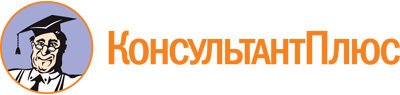 Закон Нижегородской области от 10.12.2004 N 147-З
(ред. от 02.08.2023)
"О мерах социальной поддержки детей-сирот и детей, оставшихся без попечения родителей"
(принят постановлением ЗС НО от 02.12.2004 N 1219-III)Документ предоставлен КонсультантПлюс

www.consultant.ru

Дата сохранения: 03.11.2023
 10 декабря 2004 годаN 147-ЗСписок изменяющих документов(в ред. законов Нижегородской области от 01.06.2005 N 62-З,от 16.12.2005 N 197-З, от 26.10.2006 N 120-З, от 28.02.2007 N 16-З,от 30.11.2007 N 171-З, от 02.04.2008 N 25-З, от 04.06.2008 N 58-З,от 04.07.2008 N 82-З, от 04.12.2008 N 168-З, от 09.09.2009 N 174-З,от 01.12.2009 N 222-З, от 03.02.2010 N 7-З, от 25.02.2010 N 20-З,от 04.03.2011 N 39-З, от 11.12.2012 N 160-З, от 03.10.2013 N 126-З,от 03.03.2014 N 20-З, от 02.10.2014 N 134-З, от 05.11.2014 N 147-З,от 02.02.2015 N 5-З, от 01.04.2015 N 37-З, от 30.06.2015 N 94-З,от 02.03.2016 N 25-З, от 22.02.2017 N 16-З, от 31.07.2018 N 75-З,от 05.03.2019 N 19-З, от 25.12.2019 N 183-З, от 02.10.2020 N 120-З,от 08.12.2020 N 136-З, от 08.12.2020 N 139-З, от 03.03.2021 N 15-З,от 05.05.2021 N 47-З, от 11.06.2021 N 59-З, от 28.12.2021 N 172-З,от 16.05.2022 N 59-З, от 14.07.2022 N 98-З, от 05.08.2022 N 113-З,от 07.11.2022 N 153-З, от 06.02.2023 N 10-З, от 02.08.2023 N 102-З,с изм., внесенными законами Нижегородской областиот 29.12.2005 N 210-З (в ред. от 11.05.2006), от 11.12.2009 N 245-З,от 27.11.2013 N 155-З, от 02.12.2014 N 174-З, от 02.12.2015 N 172-З)